Ramka łącząca ZVR 45Opakowanie jednostkowe: 1 sztukaAsortyment: C
Numer artykułu: 0093.0196Producent: MAICO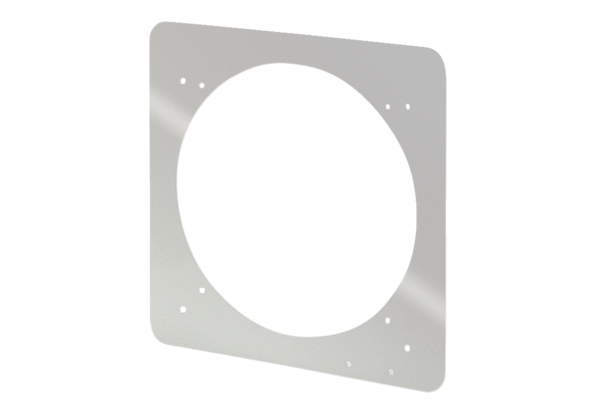 